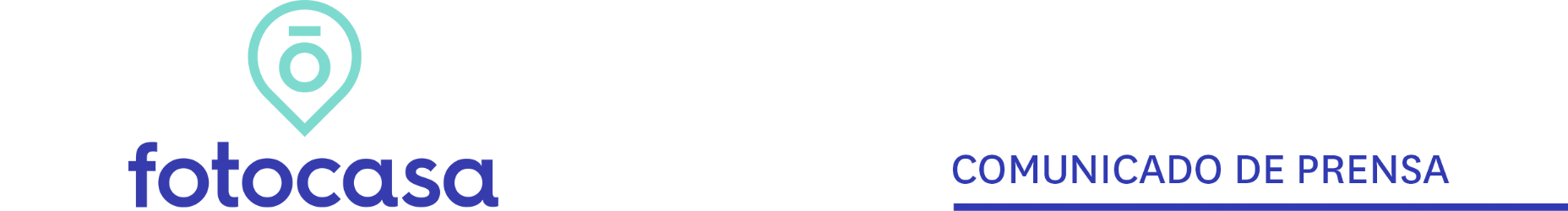 “El año 2018 ha sido un muy buen año y se consolida la recuperación”Madrid, 21 de febrero de 2019Los datos del Precio de la Vivienda publicados hoy por el Ministerio de Fomento correspondientes al cuarto trimestre de 2018 muestran un incremento en el precio de la vivienda del 3,9% interanual hasta alcanzar los 1.618 €/m2.“Las diferentes estadísticas que miden la actividad del sector muestran que 2018 ha sido un muy buen año y se ha consolidado la recuperación, lo cual tiene un traslado directo a los precios. Las subidas en términos porcentuales nos recuerdan a las que veíamos en los años del boom, pero no hay que olvidar que los precios siguen muy lejos de los máximos que se alcanzaron en aquellos años y que, aunque la subida es generalizada, se hace mucho más evidente en regiones como Madrid, Cataluña y las islas”, explica Beatriz Toribio, directora de Estudios de Fotocasa.  El precio medio de la vivienda de segunda mano en España (1.876 €/m2) está aún un 36,5% por debajo del máximo registrado en abril de 2007 (2.952 €/m2), según los últimos datos del Índice Inmobiliario Fotocasa, publicados por el portal inmobiliario correspondientes al mes de enero.“Para 2019 esperamos que los precios crezcan de forma más moderada, si bien habrá plazas como Madrid y otras capitales de provincia donde seguiremos registrando mayores subidas como consecuencia de su mayor actividad económica, turística y demográfica”, concluye Toribio. Departamento de Comunicación de FotocasaAnaïs LópezTeléfono.: 93 576 56 79Móvil: 620 66 29 26comunicacion@fotocasa.eshttp://prensa.fotocasa.estwitter: @fotocasa